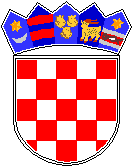 REPUBLIKA HRVATSKA GRAD ZAGREBOSNOVNA ŠKOLA PETRA ZRINSKOGZAGREB, KRAJIŠKA 9Tel. 01/3908 - 520Fax. 01/3908 - 531e-mail: ospz@os-pzrinskog-zg.skole.hr http://os-pzrinskog-zg.skole.hr/Odabrane agencije za terensku nastavu 3.a, 3.b i 3.c razreda na temelju javnog poziva za organizaciju dvodnevneizvanučioničke nastave (ponuda broj 1./2024.)Sastanak Povjerenstva za organizaciju dvodnevne izvanučioničke nastave za treće razrede održan je u srijedu, 20. ožujka 2024. godine, u 16.30 sati.Na javni poziv za organizaciju izvanučioničke nastave pristigle su tri ponude sljedećih agencija: Obord d.o.o., Media Turist d.o.o. i Euro ASAP Tours d.o.o.Povjerenstvo je otvorilo zapečaćene ponude agencija i pročitalo svaku ponudu.Povjerenstvo je nakon pregleda ponuda ustanovilo da su važeće sve tri ponude. Agencije će moći predstaviti svoj program na roditeljskom sastanku koji će se održati u ponedjeljak, 25. 03. 2024. godine, u 17 sati.U Zagrebu, 20. 03. 2024. Predsjednica povjerenstvaKristina Burja, mag.prim.educ.. 